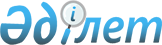 Батыс Қазақстан облысының облыстық маңызы бар жалпыға ортақ пайдаланылатын автомобиль жолдары индекстерінің атауларын бекіту туралы
					
			Күшін жойған
			
			
		
					Батыс Қазақстан облысы әкімдігінің 2015 жылғы 7 сәуірдегі № 88 қаулысы. Батыс Қазақстан облысының Әділет департаментінде 2015 жылғы 12 мамырда № 3909 болып тіркелді. Күші жойылды - Батыс Қазақстан облысы әкімдігінің 2015 жылғы 8 желтоқсандағы № 349 қаулысымен      Ескерту. Күші жойылды - Батыс Қазақстан облысы әкімдігінің 08.12.2015 № 349 қаулысымен.

      "Қазақстан Республикасындағы жергілікті мемлекеттік басқару және өзін-өзі басқару туралы" 2001 жылғы 23 қаңтардағы, "Автомобиль жолдары туралы" 2001 жылғы 17 шілдедегі Қазақстан Республикасының Заңдарын басшылыққа ала отырып, Батыс Қазақстан облысының әкімдігі ҚАУЛЫ ЕТЕДІ:

      1. Қоса беріліп отырған Батыс Қазақстан облысының облыстық маңызы бар жалпыға ортақ пайдаланылатын автомобиль жолдары индекстерінің атаулары бекітілсін.

      2. "Батыс Қазақстан облысының жолаушылар көлігі және автомобиль жолдары басқармасы" мемлекеттік мекемесі (М. Ғ. Қуаншалиев) осы қаулының әділет органдарында мемлекеттік тіркелуін, "Әділет" ақпараттық-құқықтық жүйесінде және бұқаралық ақпарат құралдарында оның ресми жариялануын қамтамасыз етсін.

      3. Осы қаулының орындалуын бақылау облыс әкімінің орынбасары М. Ш. Кәрімовке жүктелсін.

      4. Осы қаулы алғашқы ресми жарияланған күнінен кейін күнтізбелік он күн өткен соң қолданысқа енгізіледі.

 Батыс Қазақстан облысының облыстық маңызы бар жалпыға ортақ 
пайдаланылатын автомобиль жолдары индекстерінің атаулары      Аббревиатуралардың толық жазылуы:

      км – километр;

      РФ – Ресей Федерациясы.


					© 2012. Қазақстан Республикасы Әділет министрлігінің «Қазақстан Республикасының Заңнама және құқықтық ақпарат институты» ШЖҚ РМК
				
      Облыс әкімі

Н. Ноғаев

      "КЕЛІСІЛДІ" 

      Қазақстан Республикасы 

      Инвестициялар және даму 

      министрлігі Автомобиль 

      жолдары комитетінің төрағасы

М. Пішембаев 

      2015 жылғы 8 сәуірдегі
2015 жылғы 7 сәуірдегі № 88 
Батыс Қазақстан облысы 
әкімдігінің қаулысымен 
бекітілген  №  

Автомобиль жолы 
индексінің атауы

Автомобиль жолдарының атауы

Барлық ұзындығы 
км

1

КL-1

Федоровка – Ақсай, 0–82 км

82

2

КL-2

Ақсай – Шыңғырлау, 0–86 км

86

3

КL-3

Шыңғырлау – Лубен – Лебедевка, 0–104 км

104

4

КL-4

Приуральный – Ақсай, 0–35 км

35

5

КL-5

Бөрлі – Ақсай – Жымпиты, 0–159 км

159

6

КL-6

Жымпиты – Қаратөбе, 0–103 км

103

7

КL-7

Барбастау – Ақжайық – Индербор (Атырау облысы), 0–307 км

307

8

КL-8

Чапаево – Жаңақала – Сайқын, 0–405 км

405

9

КL-9

Тасқала – Аққурай – Болашақ – РФ шекарасы, 0–157 км

157

10

КL-10

Үлкен Шаған – Переметное, 0–42 км

42

11

КL-11

Орал – Кирсанов, 1–83 км

82

12

КL-12

Бисен – Өнеге, 0–35 км

35

13

КL-13

М 32 автожолы – Аңкаты – Сарыөмір, 0–64 км

64

14

КL-14

РФ шекарасы – Жалпактал – Жұлдыз – Қарасу, 6–170 км

164

15

КL-15

Әуежайға кірме жол, 0–2 км

2

16

КL-16

Орал қаласындағы мұнайбазасына кірме жол, 0–7,05 км

7,05

17

КL-17

313, 332 жол айрығына кірме жол, 0–1км

1

18

КL-18

Балық комбинатына кірме жол, 0–2км

2

19

КL-19

Орал-2 станциясына кірме жол , 0–1

1

20

КL-20

Деркөл ауылынан Орал – Тасқала – РФ шекарасы автожолының қиылысына дейінгі автожол, 0–7,8 км

7,8

21

КL-21

Ветелки ауылына кірме жол, 0–15 км

15

Барлығы:

Барлығы:

Барлығы:

1860,85

